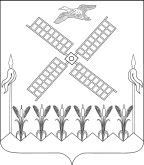 СОВЕТ КОПАНСКОГО СЕЛЬСКОГО ПОСЕЛЕНИЯ
ЕЙСКОГО РАЙОНАРЕШЕНИЕот       30.10.2018                                                                 №     180ст. КопанскаяОб отмене решения Совета Копанского сельского поселения Ейского района от  27 сентября 2018 года № 173 «Об установлении земельного налога на территории Копанского сельского поселения Ейского района»	На основании  статьи 53 Устава Копанского сельского поселения Ейского района Совет Копанского сельского поселения Ейского района  р е ш и л:Признать утратившим силу решение Совета Копанского сельского поселения Ейского района от  27 сентября 2018 года № 173 «Об установлении земельного налога на территории Копанского сельского поселения Ейского района».Начальнику общего отдела администрации Копанского  сельского поселения Ейского района Л.В. Скляренко  опубликовать  настоящее решение в газете «Приазовские степи», разместить на официальном сайте администрации Копанского сельского поселения Ейского района в сети Интернет.Решение вступает в силу со дня его официального опубликования.Глава Копанского сельского поселенияЕйского района                                                                           И.Н. Диденко 